ASF: Actuala abordare a sistemului pensiilor private obligatorii nu trebuie pusă în discuţie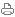 
Bucureşti, 12 aprilie 2017 – Autoritatea de Supraveghere Financiară a luat act de declaraţiile din ultima vreme care au făcut referire la o aşa zisă naţionalizare a fondurilor de pensii private obligatorii (Pilonul II), pe care însă nu le împărtăşeşte. Nu au fost şi nu sunt discuţii oficiale pe acest subiect.De aceea, poziţia recentă a societăţii NN Pensii, care a avut o intervenţie în spaţiul public pe această temă, este excesivă şi neavenită. Nu pot fi introduse subiecte în discuţia cu consumatorii pe baza unor zvonuri sau declaraţii politice.Sistemul pensiilor private obligatorii este unul solid, aflat în creştere şi care are capacitatea de a genera beneficii pentru participanţii la sistem. În acest context, ASF nu vede nicio justificare posibilă pentru o eventuală decizie care priveşte naţionalizarea Pilonului II de pensii.
*********Despre ASFASF este autoritatea naţională, înfiinţată în anul 2013 prin OUG 93/2012 aprobată prin Legea 113/2013, pentru reglementarea şi supravegherea pieţelor asigurărilor, a pensiilor private, precum şi a pieţei de capital. ASF contribuie la consolidarea cadrului integrat de funcţionare a celor trei sectoare, care însumează peste 10 milioane de participanţi.Mai multe informaţii puteţi găsi pe www.asfromania.ro